Ezekhez valóban van jogod? Vagy ezek csak az Egyesült Nemzetek Szervezetének „nagy szavai”? Mit is jelentenek ezek a mindenkori hatalomtól, a szabályokat alkotóktól elvárt jogok? És vajon ki biztosítja ezeket egy demokráciában? Ezek a jogaim az iskolában is megvannak?A feliratok elérik céljukat. Téged is el kezdenek érdekelni a gyermekek jogai/a különféle gyermekjogi kérdések. Az alábbi kérdésekre keresed a választ:1. Mikor fogadta el az ENSZ a gyermekjogi egyezményt? Magyarország mikor csatlakozott hozzá?2. Melyik cikkely biztosítja az oktatáshoz való jogot?3. A tanulással kapcsolatban milyen jogaid vannak?4. Ezek összhangban vannak-e iskolád házirendjével?A szófelhő ad kulcsfogalmakat, de hogyan tudnád azokat hasznosítani a kérdések megválaszolásában? 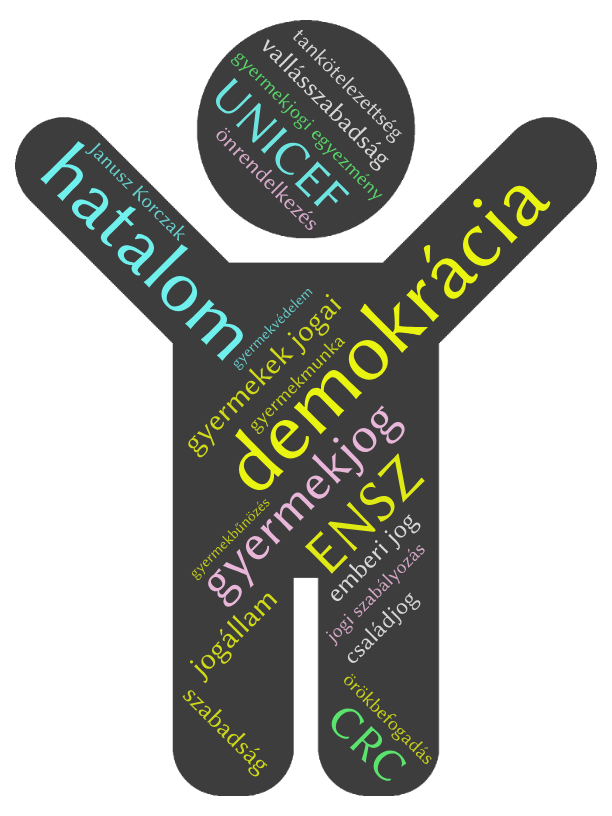 Kedves könyvtárakat ismerő tanuló!* * *November 20-án az iskolába utazva a jármű oldalán ezt a szófelhőt látod, felszállás után pedig a következőket mondta be egy gyerekhang:Jogom van beleszólni a saját életembe!Jogom van a bennem rejlő lehetőségek kibontakoztatásához!Jogom van az életben maradáshoz, a jólléthez!Jogom van a védelemhez!1.Keress a kézikönyvtárban olyan nyomtatott kézikönyveket, amelyek segítséget adhatnak neked a fenti kérdésekben vagy akár magában a témában!Legalább az egyik választott forrásodban kell lennie kapcsolódó információnak. Ha nem találsz még egyet, akkor könyvtárhasználati szempontból megfelelő indoklással olyan mű is elfogadható, amiben nem volt válasz.A két választott kézikönyv adatai:a) Add meg az adatokat úgy, ahogyan egy felhasznált irodalomjegyzékben tennéd!1.2. b) Töltsd ki az alábbi táblázatot a fenti két kézikönyvről!Keress a kézikönyvtárban olyan nyomtatott kézikönyveket, amelyek segítséget adhatnak neked a fenti kérdésekben vagy akár magában a témában!Legalább az egyik választott forrásodban kell lennie kapcsolódó információnak. Ha nem találsz még egyet, akkor könyvtárhasználati szempontból megfelelő indoklással olyan mű is elfogadható, amiben nem volt válasz.A két választott kézikönyv adatai:a) Add meg az adatokat úgy, ahogyan egy felhasznált irodalomjegyzékben tennéd!1.2. b) Töltsd ki az alábbi táblázatot a fenti két kézikönyvről!Keress a kézikönyvtárban olyan nyomtatott kézikönyveket, amelyek segítséget adhatnak neked a fenti kérdésekben vagy akár magában a témában!Legalább az egyik választott forrásodban kell lennie kapcsolódó információnak. Ha nem találsz még egyet, akkor könyvtárhasználati szempontból megfelelő indoklással olyan mű is elfogadható, amiben nem volt válasz.A két választott kézikönyv adatai:a) Add meg az adatokat úgy, ahogyan egy felhasznált irodalomjegyzékben tennéd!1.2. b) Töltsd ki az alábbi táblázatot a fenti két kézikönyvről!Keress a kézikönyvtárban olyan nyomtatott kézikönyveket, amelyek segítséget adhatnak neked a fenti kérdésekben vagy akár magában a témában!Legalább az egyik választott forrásodban kell lennie kapcsolódó információnak. Ha nem találsz még egyet, akkor könyvtárhasználati szempontból megfelelő indoklással olyan mű is elfogadható, amiben nem volt válasz.A két választott kézikönyv adatai:a) Add meg az adatokat úgy, ahogyan egy felhasznált irodalomjegyzékben tennéd!1.2. b) Töltsd ki az alábbi táblázatot a fenti két kézikönyvről!Keress a kézikönyvtárban olyan nyomtatott kézikönyveket, amelyek segítséget adhatnak neked a fenti kérdésekben vagy akár magában a témában!Legalább az egyik választott forrásodban kell lennie kapcsolódó információnak. Ha nem találsz még egyet, akkor könyvtárhasználati szempontból megfelelő indoklással olyan mű is elfogadható, amiben nem volt válasz.A két választott kézikönyv adatai:a) Add meg az adatokat úgy, ahogyan egy felhasznált irodalomjegyzékben tennéd!1.2. b) Töltsd ki az alábbi táblázatot a fenti két kézikönyvről!Keress a kézikönyvtárban olyan nyomtatott kézikönyveket, amelyek segítséget adhatnak neked a fenti kérdésekben vagy akár magában a témában!Legalább az egyik választott forrásodban kell lennie kapcsolódó információnak. Ha nem találsz még egyet, akkor könyvtárhasználati szempontból megfelelő indoklással olyan mű is elfogadható, amiben nem volt válasz.A két választott kézikönyv adatai:a) Add meg az adatokat úgy, ahogyan egy felhasznált irodalomjegyzékben tennéd!1.2. b) Töltsd ki az alábbi táblázatot a fenti két kézikönyvről!1.1.Keress a kézikönyvtárban olyan nyomtatott kézikönyveket, amelyek segítséget adhatnak neked a fenti kérdésekben vagy akár magában a témában!Legalább az egyik választott forrásodban kell lennie kapcsolódó információnak. Ha nem találsz még egyet, akkor könyvtárhasználati szempontból megfelelő indoklással olyan mű is elfogadható, amiben nem volt válasz.A két választott kézikönyv adatai:a) Add meg az adatokat úgy, ahogyan egy felhasznált irodalomjegyzékben tennéd!1.2. b) Töltsd ki az alábbi táblázatot a fenti két kézikönyvről!Keress a kézikönyvtárban olyan nyomtatott kézikönyveket, amelyek segítséget adhatnak neked a fenti kérdésekben vagy akár magában a témában!Legalább az egyik választott forrásodban kell lennie kapcsolódó információnak. Ha nem találsz még egyet, akkor könyvtárhasználati szempontból megfelelő indoklással olyan mű is elfogadható, amiben nem volt válasz.A két választott kézikönyv adatai:a) Add meg az adatokat úgy, ahogyan egy felhasznált irodalomjegyzékben tennéd!1.2. b) Töltsd ki az alábbi táblázatot a fenti két kézikönyvről!Keress a kézikönyvtárban olyan nyomtatott kézikönyveket, amelyek segítséget adhatnak neked a fenti kérdésekben vagy akár magában a témában!Legalább az egyik választott forrásodban kell lennie kapcsolódó információnak. Ha nem találsz még egyet, akkor könyvtárhasználati szempontból megfelelő indoklással olyan mű is elfogadható, amiben nem volt válasz.A két választott kézikönyv adatai:a) Add meg az adatokat úgy, ahogyan egy felhasznált irodalomjegyzékben tennéd!1.2. b) Töltsd ki az alábbi táblázatot a fenti két kézikönyvről!2.2.Keress a kézikönyvtárban olyan nyomtatott kézikönyveket, amelyek segítséget adhatnak neked a fenti kérdésekben vagy akár magában a témában!Legalább az egyik választott forrásodban kell lennie kapcsolódó információnak. Ha nem találsz még egyet, akkor könyvtárhasználati szempontból megfelelő indoklással olyan mű is elfogadható, amiben nem volt válasz.A két választott kézikönyv adatai:a) Add meg az adatokat úgy, ahogyan egy felhasznált irodalomjegyzékben tennéd!1.2. b) Töltsd ki az alábbi táblázatot a fenti két kézikönyvről!Keress a kézikönyvtárban olyan nyomtatott kézikönyveket, amelyek segítséget adhatnak neked a fenti kérdésekben vagy akár magában a témában!Legalább az egyik választott forrásodban kell lennie kapcsolódó információnak. Ha nem találsz még egyet, akkor könyvtárhasználati szempontból megfelelő indoklással olyan mű is elfogadható, amiben nem volt válasz.A két választott kézikönyv adatai:a) Add meg az adatokat úgy, ahogyan egy felhasznált irodalomjegyzékben tennéd!1.2. b) Töltsd ki az alábbi táblázatot a fenti két kézikönyvről!Keress a kézikönyvtárban olyan nyomtatott kézikönyveket, amelyek segítséget adhatnak neked a fenti kérdésekben vagy akár magában a témában!Legalább az egyik választott forrásodban kell lennie kapcsolódó információnak. Ha nem találsz még egyet, akkor könyvtárhasználati szempontból megfelelő indoklással olyan mű is elfogadható, amiben nem volt válasz.A két választott kézikönyv adatai:a) Add meg az adatokat úgy, ahogyan egy felhasznált irodalomjegyzékben tennéd!1.2. b) Töltsd ki az alábbi táblázatot a fenti két kézikönyvről!3.3.Keress a kézikönyvtárban olyan nyomtatott kézikönyveket, amelyek segítséget adhatnak neked a fenti kérdésekben vagy akár magában a témában!Legalább az egyik választott forrásodban kell lennie kapcsolódó információnak. Ha nem találsz még egyet, akkor könyvtárhasználati szempontból megfelelő indoklással olyan mű is elfogadható, amiben nem volt válasz.A két választott kézikönyv adatai:a) Add meg az adatokat úgy, ahogyan egy felhasznált irodalomjegyzékben tennéd!1.2. b) Töltsd ki az alábbi táblázatot a fenti két kézikönyvről!Keress a kézikönyvtárban olyan nyomtatott kézikönyveket, amelyek segítséget adhatnak neked a fenti kérdésekben vagy akár magában a témában!Legalább az egyik választott forrásodban kell lennie kapcsolódó információnak. Ha nem találsz még egyet, akkor könyvtárhasználati szempontból megfelelő indoklással olyan mű is elfogadható, amiben nem volt válasz.A két választott kézikönyv adatai:a) Add meg az adatokat úgy, ahogyan egy felhasznált irodalomjegyzékben tennéd!1.2. b) Töltsd ki az alábbi táblázatot a fenti két kézikönyvről!Keress a kézikönyvtárban olyan nyomtatott kézikönyveket, amelyek segítséget adhatnak neked a fenti kérdésekben vagy akár magában a témában!Legalább az egyik választott forrásodban kell lennie kapcsolódó információnak. Ha nem találsz még egyet, akkor könyvtárhasználati szempontból megfelelő indoklással olyan mű is elfogadható, amiben nem volt válasz.A két választott kézikönyv adatai:a) Add meg az adatokat úgy, ahogyan egy felhasznált irodalomjegyzékben tennéd!1.2. b) Töltsd ki az alábbi táblázatot a fenti két kézikönyvről!4.4.Keress a kézikönyvtárban olyan nyomtatott kézikönyveket, amelyek segítséget adhatnak neked a fenti kérdésekben vagy akár magában a témában!Legalább az egyik választott forrásodban kell lennie kapcsolódó információnak. Ha nem találsz még egyet, akkor könyvtárhasználati szempontból megfelelő indoklással olyan mű is elfogadható, amiben nem volt válasz.A két választott kézikönyv adatai:a) Add meg az adatokat úgy, ahogyan egy felhasznált irodalomjegyzékben tennéd!1.2. b) Töltsd ki az alábbi táblázatot a fenti két kézikönyvről!Keress a kézikönyvtárban olyan nyomtatott kézikönyveket, amelyek segítséget adhatnak neked a fenti kérdésekben vagy akár magában a témában!Legalább az egyik választott forrásodban kell lennie kapcsolódó információnak. Ha nem találsz még egyet, akkor könyvtárhasználati szempontból megfelelő indoklással olyan mű is elfogadható, amiben nem volt válasz.A két választott kézikönyv adatai:a) Add meg az adatokat úgy, ahogyan egy felhasznált irodalomjegyzékben tennéd!1.2. b) Töltsd ki az alábbi táblázatot a fenti két kézikönyvről!Keress a kézikönyvtárban olyan nyomtatott kézikönyveket, amelyek segítséget adhatnak neked a fenti kérdésekben vagy akár magában a témában!Legalább az egyik választott forrásodban kell lennie kapcsolódó információnak. Ha nem találsz még egyet, akkor könyvtárhasználati szempontból megfelelő indoklással olyan mű is elfogadható, amiben nem volt válasz.A két választott kézikönyv adatai:a) Add meg az adatokat úgy, ahogyan egy felhasznált irodalomjegyzékben tennéd!1.2. b) Töltsd ki az alábbi táblázatot a fenti két kézikönyvről!5.5.Keress a kézikönyvtárban olyan nyomtatott kézikönyveket, amelyek segítséget adhatnak neked a fenti kérdésekben vagy akár magában a témában!Legalább az egyik választott forrásodban kell lennie kapcsolódó információnak. Ha nem találsz még egyet, akkor könyvtárhasználati szempontból megfelelő indoklással olyan mű is elfogadható, amiben nem volt válasz.A két választott kézikönyv adatai:a) Add meg az adatokat úgy, ahogyan egy felhasznált irodalomjegyzékben tennéd!1.2. b) Töltsd ki az alábbi táblázatot a fenti két kézikönyvről!Keress a kézikönyvtárban olyan nyomtatott kézikönyveket, amelyek segítséget adhatnak neked a fenti kérdésekben vagy akár magában a témában!Legalább az egyik választott forrásodban kell lennie kapcsolódó információnak. Ha nem találsz még egyet, akkor könyvtárhasználati szempontból megfelelő indoklással olyan mű is elfogadható, amiben nem volt válasz.A két választott kézikönyv adatai:a) Add meg az adatokat úgy, ahogyan egy felhasznált irodalomjegyzékben tennéd!1.2. b) Töltsd ki az alábbi táblázatot a fenti két kézikönyvről!Keress a kézikönyvtárban olyan nyomtatott kézikönyveket, amelyek segítséget adhatnak neked a fenti kérdésekben vagy akár magában a témában!Legalább az egyik választott forrásodban kell lennie kapcsolódó információnak. Ha nem találsz még egyet, akkor könyvtárhasználati szempontból megfelelő indoklással olyan mű is elfogadható, amiben nem volt válasz.A két választott kézikönyv adatai:a) Add meg az adatokat úgy, ahogyan egy felhasznált irodalomjegyzékben tennéd!1.2. b) Töltsd ki az alábbi táblázatot a fenti két kézikönyvről!6.6.Keress a kézikönyvtárban olyan nyomtatott kézikönyveket, amelyek segítséget adhatnak neked a fenti kérdésekben vagy akár magában a témában!Legalább az egyik választott forrásodban kell lennie kapcsolódó információnak. Ha nem találsz még egyet, akkor könyvtárhasználati szempontból megfelelő indoklással olyan mű is elfogadható, amiben nem volt válasz.A két választott kézikönyv adatai:a) Add meg az adatokat úgy, ahogyan egy felhasznált irodalomjegyzékben tennéd!1.2. b) Töltsd ki az alábbi táblázatot a fenti két kézikönyvről!Keress a kézikönyvtárban olyan nyomtatott kézikönyveket, amelyek segítséget adhatnak neked a fenti kérdésekben vagy akár magában a témában!Legalább az egyik választott forrásodban kell lennie kapcsolódó információnak. Ha nem találsz még egyet, akkor könyvtárhasználati szempontból megfelelő indoklással olyan mű is elfogadható, amiben nem volt válasz.A két választott kézikönyv adatai:a) Add meg az adatokat úgy, ahogyan egy felhasznált irodalomjegyzékben tennéd!1.2. b) Töltsd ki az alábbi táblázatot a fenti két kézikönyvről!Keress a kézikönyvtárban olyan nyomtatott kézikönyveket, amelyek segítséget adhatnak neked a fenti kérdésekben vagy akár magában a témában!Legalább az egyik választott forrásodban kell lennie kapcsolódó információnak. Ha nem találsz még egyet, akkor könyvtárhasználati szempontból megfelelő indoklással olyan mű is elfogadható, amiben nem volt válasz.A két választott kézikönyv adatai:a) Add meg az adatokat úgy, ahogyan egy felhasznált irodalomjegyzékben tennéd!1.2. b) Töltsd ki az alábbi táblázatot a fenti két kézikönyvről!7.Keress a kézikönyvtárban olyan nyomtatott kézikönyveket, amelyek segítséget adhatnak neked a fenti kérdésekben vagy akár magában a témában!Legalább az egyik választott forrásodban kell lennie kapcsolódó információnak. Ha nem találsz még egyet, akkor könyvtárhasználati szempontból megfelelő indoklással olyan mű is elfogadható, amiben nem volt válasz.A két választott kézikönyv adatai:a) Add meg az adatokat úgy, ahogyan egy felhasznált irodalomjegyzékben tennéd!1.2. b) Töltsd ki az alábbi táblázatot a fenti két kézikönyvről!Keress a kézikönyvtárban olyan nyomtatott kézikönyveket, amelyek segítséget adhatnak neked a fenti kérdésekben vagy akár magában a témában!Legalább az egyik választott forrásodban kell lennie kapcsolódó információnak. Ha nem találsz még egyet, akkor könyvtárhasználati szempontból megfelelő indoklással olyan mű is elfogadható, amiben nem volt válasz.A két választott kézikönyv adatai:a) Add meg az adatokat úgy, ahogyan egy felhasznált irodalomjegyzékben tennéd!1.2. b) Töltsd ki az alábbi táblázatot a fenti két kézikönyvről!Keress a kézikönyvtárban olyan nyomtatott kézikönyveket, amelyek segítséget adhatnak neked a fenti kérdésekben vagy akár magában a témában!Legalább az egyik választott forrásodban kell lennie kapcsolódó információnak. Ha nem találsz még egyet, akkor könyvtárhasználati szempontból megfelelő indoklással olyan mű is elfogadható, amiben nem volt válasz.A két választott kézikönyv adatai:a) Add meg az adatokat úgy, ahogyan egy felhasznált irodalomjegyzékben tennéd!1.2. b) Töltsd ki az alábbi táblázatot a fenti két kézikönyvről!8.Keress a kézikönyvtárban olyan nyomtatott kézikönyveket, amelyek segítséget adhatnak neked a fenti kérdésekben vagy akár magában a témában!Legalább az egyik választott forrásodban kell lennie kapcsolódó információnak. Ha nem találsz még egyet, akkor könyvtárhasználati szempontból megfelelő indoklással olyan mű is elfogadható, amiben nem volt válasz.A két választott kézikönyv adatai:a) Add meg az adatokat úgy, ahogyan egy felhasznált irodalomjegyzékben tennéd!1.2. b) Töltsd ki az alábbi táblázatot a fenti két kézikönyvről!Keress a kézikönyvtárban olyan nyomtatott kézikönyveket, amelyek segítséget adhatnak neked a fenti kérdésekben vagy akár magában a témában!Legalább az egyik választott forrásodban kell lennie kapcsolódó információnak. Ha nem találsz még egyet, akkor könyvtárhasználati szempontból megfelelő indoklással olyan mű is elfogadható, amiben nem volt válasz.A két választott kézikönyv adatai:a) Add meg az adatokat úgy, ahogyan egy felhasznált irodalomjegyzékben tennéd!1.2. b) Töltsd ki az alábbi táblázatot a fenti két kézikönyvről!Keress a kézikönyvtárban olyan nyomtatott kézikönyveket, amelyek segítséget adhatnak neked a fenti kérdésekben vagy akár magában a témában!Legalább az egyik választott forrásodban kell lennie kapcsolódó információnak. Ha nem találsz még egyet, akkor könyvtárhasználati szempontból megfelelő indoklással olyan mű is elfogadható, amiben nem volt válasz.A két választott kézikönyv adatai:a) Add meg az adatokat úgy, ahogyan egy felhasznált irodalomjegyzékben tennéd!1.2. b) Töltsd ki az alábbi táblázatot a fenti két kézikönyvről!9.Keress a kézikönyvtárban olyan nyomtatott kézikönyveket, amelyek segítséget adhatnak neked a fenti kérdésekben vagy akár magában a témában!Legalább az egyik választott forrásodban kell lennie kapcsolódó információnak. Ha nem találsz még egyet, akkor könyvtárhasználati szempontból megfelelő indoklással olyan mű is elfogadható, amiben nem volt válasz.A két választott kézikönyv adatai:a) Add meg az adatokat úgy, ahogyan egy felhasznált irodalomjegyzékben tennéd!1.2. b) Töltsd ki az alábbi táblázatot a fenti két kézikönyvről!Keress a kézikönyvtárban olyan nyomtatott kézikönyveket, amelyek segítséget adhatnak neked a fenti kérdésekben vagy akár magában a témában!Legalább az egyik választott forrásodban kell lennie kapcsolódó információnak. Ha nem találsz még egyet, akkor könyvtárhasználati szempontból megfelelő indoklással olyan mű is elfogadható, amiben nem volt válasz.A két választott kézikönyv adatai:a) Add meg az adatokat úgy, ahogyan egy felhasznált irodalomjegyzékben tennéd!1.2. b) Töltsd ki az alábbi táblázatot a fenti két kézikönyvről!Keress a kézikönyvtárban olyan nyomtatott kézikönyveket, amelyek segítséget adhatnak neked a fenti kérdésekben vagy akár magában a témában!Legalább az egyik választott forrásodban kell lennie kapcsolódó információnak. Ha nem találsz még egyet, akkor könyvtárhasználati szempontból megfelelő indoklással olyan mű is elfogadható, amiben nem volt válasz.A két választott kézikönyv adatai:a) Add meg az adatokat úgy, ahogyan egy felhasznált irodalomjegyzékben tennéd!1.2. b) Töltsd ki az alábbi táblázatot a fenti két kézikönyvről!10.Keress a kézikönyvtárban olyan nyomtatott kézikönyveket, amelyek segítséget adhatnak neked a fenti kérdésekben vagy akár magában a témában!Legalább az egyik választott forrásodban kell lennie kapcsolódó információnak. Ha nem találsz még egyet, akkor könyvtárhasználati szempontból megfelelő indoklással olyan mű is elfogadható, amiben nem volt válasz.A két választott kézikönyv adatai:a) Add meg az adatokat úgy, ahogyan egy felhasznált irodalomjegyzékben tennéd!1.2. b) Töltsd ki az alábbi táblázatot a fenti két kézikönyvről!Keress a kézikönyvtárban olyan nyomtatott kézikönyveket, amelyek segítséget adhatnak neked a fenti kérdésekben vagy akár magában a témában!Legalább az egyik választott forrásodban kell lennie kapcsolódó információnak. Ha nem találsz még egyet, akkor könyvtárhasználati szempontból megfelelő indoklással olyan mű is elfogadható, amiben nem volt válasz.A két választott kézikönyv adatai:a) Add meg az adatokat úgy, ahogyan egy felhasznált irodalomjegyzékben tennéd!1.2. b) Töltsd ki az alábbi táblázatot a fenti két kézikönyvről!Keress a kézikönyvtárban olyan nyomtatott kézikönyveket, amelyek segítséget adhatnak neked a fenti kérdésekben vagy akár magában a témában!Legalább az egyik választott forrásodban kell lennie kapcsolódó információnak. Ha nem találsz még egyet, akkor könyvtárhasználati szempontból megfelelő indoklással olyan mű is elfogadható, amiben nem volt válasz.A két választott kézikönyv adatai:a) Add meg az adatokat úgy, ahogyan egy felhasznált irodalomjegyzékben tennéd!1.2. b) Töltsd ki az alábbi táblázatot a fenti két kézikönyvről!11.Keress a kézikönyvtárban olyan nyomtatott kézikönyveket, amelyek segítséget adhatnak neked a fenti kérdésekben vagy akár magában a témában!Legalább az egyik választott forrásodban kell lennie kapcsolódó információnak. Ha nem találsz még egyet, akkor könyvtárhasználati szempontból megfelelő indoklással olyan mű is elfogadható, amiben nem volt válasz.A két választott kézikönyv adatai:a) Add meg az adatokat úgy, ahogyan egy felhasznált irodalomjegyzékben tennéd!1.2. b) Töltsd ki az alábbi táblázatot a fenti két kézikönyvről!Keress a kézikönyvtárban olyan nyomtatott kézikönyveket, amelyek segítséget adhatnak neked a fenti kérdésekben vagy akár magában a témában!Legalább az egyik választott forrásodban kell lennie kapcsolódó információnak. Ha nem találsz még egyet, akkor könyvtárhasználati szempontból megfelelő indoklással olyan mű is elfogadható, amiben nem volt válasz.A két választott kézikönyv adatai:a) Add meg az adatokat úgy, ahogyan egy felhasznált irodalomjegyzékben tennéd!1.2. b) Töltsd ki az alábbi táblázatot a fenti két kézikönyvről!Keress a kézikönyvtárban olyan nyomtatott kézikönyveket, amelyek segítséget adhatnak neked a fenti kérdésekben vagy akár magában a témában!Legalább az egyik választott forrásodban kell lennie kapcsolódó információnak. Ha nem találsz még egyet, akkor könyvtárhasználati szempontból megfelelő indoklással olyan mű is elfogadható, amiben nem volt válasz.A két választott kézikönyv adatai:a) Add meg az adatokat úgy, ahogyan egy felhasznált irodalomjegyzékben tennéd!1.2. b) Töltsd ki az alábbi táblázatot a fenti két kézikönyvről!12.Keress a kézikönyvtárban olyan nyomtatott kézikönyveket, amelyek segítséget adhatnak neked a fenti kérdésekben vagy akár magában a témában!Legalább az egyik választott forrásodban kell lennie kapcsolódó információnak. Ha nem találsz még egyet, akkor könyvtárhasználati szempontból megfelelő indoklással olyan mű is elfogadható, amiben nem volt válasz.A két választott kézikönyv adatai:a) Add meg az adatokat úgy, ahogyan egy felhasznált irodalomjegyzékben tennéd!1.2. b) Töltsd ki az alábbi táblázatot a fenti két kézikönyvről!Keress a kézikönyvtárban olyan nyomtatott kézikönyveket, amelyek segítséget adhatnak neked a fenti kérdésekben vagy akár magában a témában!Legalább az egyik választott forrásodban kell lennie kapcsolódó információnak. Ha nem találsz még egyet, akkor könyvtárhasználati szempontból megfelelő indoklással olyan mű is elfogadható, amiben nem volt válasz.A két választott kézikönyv adatai:a) Add meg az adatokat úgy, ahogyan egy felhasznált irodalomjegyzékben tennéd!1.2. b) Töltsd ki az alábbi táblázatot a fenti két kézikönyvről!Keress a kézikönyvtárban olyan nyomtatott kézikönyveket, amelyek segítséget adhatnak neked a fenti kérdésekben vagy akár magában a témában!Legalább az egyik választott forrásodban kell lennie kapcsolódó információnak. Ha nem találsz még egyet, akkor könyvtárhasználati szempontból megfelelő indoklással olyan mű is elfogadható, amiben nem volt válasz.A két választott kézikönyv adatai:a) Add meg az adatokat úgy, ahogyan egy felhasznált irodalomjegyzékben tennéd!1.2. b) Töltsd ki az alábbi táblázatot a fenti két kézikönyvről!13.Keress a kézikönyvtárban olyan nyomtatott kézikönyveket, amelyek segítséget adhatnak neked a fenti kérdésekben vagy akár magában a témában!Legalább az egyik választott forrásodban kell lennie kapcsolódó információnak. Ha nem találsz még egyet, akkor könyvtárhasználati szempontból megfelelő indoklással olyan mű is elfogadható, amiben nem volt válasz.A két választott kézikönyv adatai:a) Add meg az adatokat úgy, ahogyan egy felhasznált irodalomjegyzékben tennéd!1.2. b) Töltsd ki az alábbi táblázatot a fenti két kézikönyvről!Keress a kézikönyvtárban olyan nyomtatott kézikönyveket, amelyek segítséget adhatnak neked a fenti kérdésekben vagy akár magában a témában!Legalább az egyik választott forrásodban kell lennie kapcsolódó információnak. Ha nem találsz még egyet, akkor könyvtárhasználati szempontból megfelelő indoklással olyan mű is elfogadható, amiben nem volt válasz.A két választott kézikönyv adatai:a) Add meg az adatokat úgy, ahogyan egy felhasznált irodalomjegyzékben tennéd!1.2. b) Töltsd ki az alábbi táblázatot a fenti két kézikönyvről!Keress a kézikönyvtárban olyan nyomtatott kézikönyveket, amelyek segítséget adhatnak neked a fenti kérdésekben vagy akár magában a témában!Legalább az egyik választott forrásodban kell lennie kapcsolódó információnak. Ha nem találsz még egyet, akkor könyvtárhasználati szempontból megfelelő indoklással olyan mű is elfogadható, amiben nem volt válasz.A két választott kézikönyv adatai:a) Add meg az adatokat úgy, ahogyan egy felhasznált irodalomjegyzékben tennéd!1.2. b) Töltsd ki az alábbi táblázatot a fenti két kézikönyvről!14.Keress a kézikönyvtárban olyan nyomtatott kézikönyveket, amelyek segítséget adhatnak neked a fenti kérdésekben vagy akár magában a témában!Legalább az egyik választott forrásodban kell lennie kapcsolódó információnak. Ha nem találsz még egyet, akkor könyvtárhasználati szempontból megfelelő indoklással olyan mű is elfogadható, amiben nem volt válasz.A két választott kézikönyv adatai:a) Add meg az adatokat úgy, ahogyan egy felhasznált irodalomjegyzékben tennéd!1.2. b) Töltsd ki az alábbi táblázatot a fenti két kézikönyvről!Keress a kézikönyvtárban olyan nyomtatott kézikönyveket, amelyek segítséget adhatnak neked a fenti kérdésekben vagy akár magában a témában!Legalább az egyik választott forrásodban kell lennie kapcsolódó információnak. Ha nem találsz még egyet, akkor könyvtárhasználati szempontból megfelelő indoklással olyan mű is elfogadható, amiben nem volt válasz.A két választott kézikönyv adatai:a) Add meg az adatokat úgy, ahogyan egy felhasznált irodalomjegyzékben tennéd!1.2. b) Töltsd ki az alábbi táblázatot a fenti két kézikönyvről!Keress a kézikönyvtárban olyan nyomtatott kézikönyveket, amelyek segítséget adhatnak neked a fenti kérdésekben vagy akár magában a témában!Legalább az egyik választott forrásodban kell lennie kapcsolódó információnak. Ha nem találsz még egyet, akkor könyvtárhasználati szempontból megfelelő indoklással olyan mű is elfogadható, amiben nem volt válasz.A két választott kézikönyv adatai:a) Add meg az adatokat úgy, ahogyan egy felhasznált irodalomjegyzékben tennéd!1.2. b) Töltsd ki az alábbi táblázatot a fenti két kézikönyvről!15.Keress a kézikönyvtárban olyan nyomtatott kézikönyveket, amelyek segítséget adhatnak neked a fenti kérdésekben vagy akár magában a témában!Legalább az egyik választott forrásodban kell lennie kapcsolódó információnak. Ha nem találsz még egyet, akkor könyvtárhasználati szempontból megfelelő indoklással olyan mű is elfogadható, amiben nem volt válasz.A két választott kézikönyv adatai:a) Add meg az adatokat úgy, ahogyan egy felhasznált irodalomjegyzékben tennéd!1.2. b) Töltsd ki az alábbi táblázatot a fenti két kézikönyvről!Keress a kézikönyvtárban olyan nyomtatott kézikönyveket, amelyek segítséget adhatnak neked a fenti kérdésekben vagy akár magában a témában!Legalább az egyik választott forrásodban kell lennie kapcsolódó információnak. Ha nem találsz még egyet, akkor könyvtárhasználati szempontból megfelelő indoklással olyan mű is elfogadható, amiben nem volt válasz.A két választott kézikönyv adatai:a) Add meg az adatokat úgy, ahogyan egy felhasznált irodalomjegyzékben tennéd!1.2. b) Töltsd ki az alábbi táblázatot a fenti két kézikönyvről!Keress a kézikönyvtárban olyan nyomtatott kézikönyveket, amelyek segítséget adhatnak neked a fenti kérdésekben vagy akár magában a témában!Legalább az egyik választott forrásodban kell lennie kapcsolódó információnak. Ha nem találsz még egyet, akkor könyvtárhasználati szempontból megfelelő indoklással olyan mű is elfogadható, amiben nem volt válasz.A két választott kézikönyv adatai:a) Add meg az adatokat úgy, ahogyan egy felhasznált irodalomjegyzékben tennéd!1.2. b) Töltsd ki az alábbi táblázatot a fenti két kézikönyvről!16.Keress a kézikönyvtárban olyan nyomtatott kézikönyveket, amelyek segítséget adhatnak neked a fenti kérdésekben vagy akár magában a témában!Legalább az egyik választott forrásodban kell lennie kapcsolódó információnak. Ha nem találsz még egyet, akkor könyvtárhasználati szempontból megfelelő indoklással olyan mű is elfogadható, amiben nem volt válasz.A két választott kézikönyv adatai:a) Add meg az adatokat úgy, ahogyan egy felhasznált irodalomjegyzékben tennéd!1.2. b) Töltsd ki az alábbi táblázatot a fenti két kézikönyvről!Keress a kézikönyvtárban olyan nyomtatott kézikönyveket, amelyek segítséget adhatnak neked a fenti kérdésekben vagy akár magában a témában!Legalább az egyik választott forrásodban kell lennie kapcsolódó információnak. Ha nem találsz még egyet, akkor könyvtárhasználati szempontból megfelelő indoklással olyan mű is elfogadható, amiben nem volt válasz.A két választott kézikönyv adatai:a) Add meg az adatokat úgy, ahogyan egy felhasznált irodalomjegyzékben tennéd!1.2. b) Töltsd ki az alábbi táblázatot a fenti két kézikönyvről!Keress a kézikönyvtárban olyan nyomtatott kézikönyveket, amelyek segítséget adhatnak neked a fenti kérdésekben vagy akár magában a témában!Legalább az egyik választott forrásodban kell lennie kapcsolódó információnak. Ha nem találsz még egyet, akkor könyvtárhasználati szempontból megfelelő indoklással olyan mű is elfogadható, amiben nem volt válasz.A két választott kézikönyv adatai:a) Add meg az adatokat úgy, ahogyan egy felhasznált irodalomjegyzékben tennéd!1.2. b) Töltsd ki az alábbi táblázatot a fenti két kézikönyvről!17.Keress a kézikönyvtárban olyan nyomtatott kézikönyveket, amelyek segítséget adhatnak neked a fenti kérdésekben vagy akár magában a témában!Legalább az egyik választott forrásodban kell lennie kapcsolódó információnak. Ha nem találsz még egyet, akkor könyvtárhasználati szempontból megfelelő indoklással olyan mű is elfogadható, amiben nem volt válasz.A két választott kézikönyv adatai:a) Add meg az adatokat úgy, ahogyan egy felhasznált irodalomjegyzékben tennéd!1.2. b) Töltsd ki az alábbi táblázatot a fenti két kézikönyvről!Keress a kézikönyvtárban olyan nyomtatott kézikönyveket, amelyek segítséget adhatnak neked a fenti kérdésekben vagy akár magában a témában!Legalább az egyik választott forrásodban kell lennie kapcsolódó információnak. Ha nem találsz még egyet, akkor könyvtárhasználati szempontból megfelelő indoklással olyan mű is elfogadható, amiben nem volt válasz.A két választott kézikönyv adatai:a) Add meg az adatokat úgy, ahogyan egy felhasznált irodalomjegyzékben tennéd!1.2. b) Töltsd ki az alábbi táblázatot a fenti két kézikönyvről!Keress a kézikönyvtárban olyan nyomtatott kézikönyveket, amelyek segítséget adhatnak neked a fenti kérdésekben vagy akár magában a témában!Legalább az egyik választott forrásodban kell lennie kapcsolódó információnak. Ha nem találsz még egyet, akkor könyvtárhasználati szempontból megfelelő indoklással olyan mű is elfogadható, amiben nem volt válasz.A két választott kézikönyv adatai:a) Add meg az adatokat úgy, ahogyan egy felhasznált irodalomjegyzékben tennéd!1.2. b) Töltsd ki az alábbi táblázatot a fenti két kézikönyvről!18.Keress a kézikönyvtárban olyan nyomtatott kézikönyveket, amelyek segítséget adhatnak neked a fenti kérdésekben vagy akár magában a témában!Legalább az egyik választott forrásodban kell lennie kapcsolódó információnak. Ha nem találsz még egyet, akkor könyvtárhasználati szempontból megfelelő indoklással olyan mű is elfogadható, amiben nem volt válasz.A két választott kézikönyv adatai:a) Add meg az adatokat úgy, ahogyan egy felhasznált irodalomjegyzékben tennéd!1.2. b) Töltsd ki az alábbi táblázatot a fenti két kézikönyvről!Keress a kézikönyvtárban olyan nyomtatott kézikönyveket, amelyek segítséget adhatnak neked a fenti kérdésekben vagy akár magában a témában!Legalább az egyik választott forrásodban kell lennie kapcsolódó információnak. Ha nem találsz még egyet, akkor könyvtárhasználati szempontból megfelelő indoklással olyan mű is elfogadható, amiben nem volt válasz.A két választott kézikönyv adatai:a) Add meg az adatokat úgy, ahogyan egy felhasznált irodalomjegyzékben tennéd!1.2. b) Töltsd ki az alábbi táblázatot a fenti két kézikönyvről!Keress a kézikönyvtárban olyan nyomtatott kézikönyveket, amelyek segítséget adhatnak neked a fenti kérdésekben vagy akár magában a témában!Legalább az egyik választott forrásodban kell lennie kapcsolódó információnak. Ha nem találsz még egyet, akkor könyvtárhasználati szempontból megfelelő indoklással olyan mű is elfogadható, amiben nem volt válasz.A két választott kézikönyv adatai:a) Add meg az adatokat úgy, ahogyan egy felhasznált irodalomjegyzékben tennéd!1.2. b) Töltsd ki az alábbi táblázatot a fenti két kézikönyvről!19.Keress a kézikönyvtárban olyan nyomtatott kézikönyveket, amelyek segítséget adhatnak neked a fenti kérdésekben vagy akár magában a témában!Legalább az egyik választott forrásodban kell lennie kapcsolódó információnak. Ha nem találsz még egyet, akkor könyvtárhasználati szempontból megfelelő indoklással olyan mű is elfogadható, amiben nem volt válasz.A két választott kézikönyv adatai:a) Add meg az adatokat úgy, ahogyan egy felhasznált irodalomjegyzékben tennéd!1.2. b) Töltsd ki az alábbi táblázatot a fenti két kézikönyvről!Keress a kézikönyvtárban olyan nyomtatott kézikönyveket, amelyek segítséget adhatnak neked a fenti kérdésekben vagy akár magában a témában!Legalább az egyik választott forrásodban kell lennie kapcsolódó információnak. Ha nem találsz még egyet, akkor könyvtárhasználati szempontból megfelelő indoklással olyan mű is elfogadható, amiben nem volt válasz.A két választott kézikönyv adatai:a) Add meg az adatokat úgy, ahogyan egy felhasznált irodalomjegyzékben tennéd!1.2. b) Töltsd ki az alábbi táblázatot a fenti két kézikönyvről!Keress a kézikönyvtárban olyan nyomtatott kézikönyveket, amelyek segítséget adhatnak neked a fenti kérdésekben vagy akár magában a témában!Legalább az egyik választott forrásodban kell lennie kapcsolódó információnak. Ha nem találsz még egyet, akkor könyvtárhasználati szempontból megfelelő indoklással olyan mű is elfogadható, amiben nem volt válasz.A két választott kézikönyv adatai:a) Add meg az adatokat úgy, ahogyan egy felhasznált irodalomjegyzékben tennéd!1.2. b) Töltsd ki az alábbi táblázatot a fenti két kézikönyvről!20.Keress a kézikönyvtárban olyan nyomtatott kézikönyveket, amelyek segítséget adhatnak neked a fenti kérdésekben vagy akár magában a témában!Legalább az egyik választott forrásodban kell lennie kapcsolódó információnak. Ha nem találsz még egyet, akkor könyvtárhasználati szempontból megfelelő indoklással olyan mű is elfogadható, amiben nem volt válasz.A két választott kézikönyv adatai:a) Add meg az adatokat úgy, ahogyan egy felhasznált irodalomjegyzékben tennéd!1.2. b) Töltsd ki az alábbi táblázatot a fenti két kézikönyvről!Keress a kézikönyvtárban olyan nyomtatott kézikönyveket, amelyek segítséget adhatnak neked a fenti kérdésekben vagy akár magában a témában!Legalább az egyik választott forrásodban kell lennie kapcsolódó információnak. Ha nem találsz még egyet, akkor könyvtárhasználati szempontból megfelelő indoklással olyan mű is elfogadható, amiben nem volt válasz.A két választott kézikönyv adatai:a) Add meg az adatokat úgy, ahogyan egy felhasznált irodalomjegyzékben tennéd!1.2. b) Töltsd ki az alábbi táblázatot a fenti két kézikönyvről!Keress a kézikönyvtárban olyan nyomtatott kézikönyveket, amelyek segítséget adhatnak neked a fenti kérdésekben vagy akár magában a témában!Legalább az egyik választott forrásodban kell lennie kapcsolódó információnak. Ha nem találsz még egyet, akkor könyvtárhasználati szempontból megfelelő indoklással olyan mű is elfogadható, amiben nem volt válasz.A két választott kézikönyv adatai:a) Add meg az adatokat úgy, ahogyan egy felhasznált irodalomjegyzékben tennéd!1.2. b) Töltsd ki az alábbi táblázatot a fenti két kézikönyvről!21.Keress a kézikönyvtárban olyan nyomtatott kézikönyveket, amelyek segítséget adhatnak neked a fenti kérdésekben vagy akár magában a témában!Legalább az egyik választott forrásodban kell lennie kapcsolódó információnak. Ha nem találsz még egyet, akkor könyvtárhasználati szempontból megfelelő indoklással olyan mű is elfogadható, amiben nem volt válasz.A két választott kézikönyv adatai:a) Add meg az adatokat úgy, ahogyan egy felhasznált irodalomjegyzékben tennéd!1.2. b) Töltsd ki az alábbi táblázatot a fenti két kézikönyvről!Keress a kézikönyvtárban olyan nyomtatott kézikönyveket, amelyek segítséget adhatnak neked a fenti kérdésekben vagy akár magában a témában!Legalább az egyik választott forrásodban kell lennie kapcsolódó információnak. Ha nem találsz még egyet, akkor könyvtárhasználati szempontból megfelelő indoklással olyan mű is elfogadható, amiben nem volt válasz.A két választott kézikönyv adatai:a) Add meg az adatokat úgy, ahogyan egy felhasznált irodalomjegyzékben tennéd!1.2. b) Töltsd ki az alábbi táblázatot a fenti két kézikönyvről!Keress a kézikönyvtárban olyan nyomtatott kézikönyveket, amelyek segítséget adhatnak neked a fenti kérdésekben vagy akár magában a témában!Legalább az egyik választott forrásodban kell lennie kapcsolódó információnak. Ha nem találsz még egyet, akkor könyvtárhasználati szempontból megfelelő indoklással olyan mű is elfogadható, amiben nem volt válasz.A két választott kézikönyv adatai:a) Add meg az adatokat úgy, ahogyan egy felhasznált irodalomjegyzékben tennéd!1.2. b) Töltsd ki az alábbi táblázatot a fenti két kézikönyvről!22.Keress a kézikönyvtárban olyan nyomtatott kézikönyveket, amelyek segítséget adhatnak neked a fenti kérdésekben vagy akár magában a témában!Legalább az egyik választott forrásodban kell lennie kapcsolódó információnak. Ha nem találsz még egyet, akkor könyvtárhasználati szempontból megfelelő indoklással olyan mű is elfogadható, amiben nem volt válasz.A két választott kézikönyv adatai:a) Add meg az adatokat úgy, ahogyan egy felhasznált irodalomjegyzékben tennéd!1.2. b) Töltsd ki az alábbi táblázatot a fenti két kézikönyvről!Keress a kézikönyvtárban olyan nyomtatott kézikönyveket, amelyek segítséget adhatnak neked a fenti kérdésekben vagy akár magában a témában!Legalább az egyik választott forrásodban kell lennie kapcsolódó információnak. Ha nem találsz még egyet, akkor könyvtárhasználati szempontból megfelelő indoklással olyan mű is elfogadható, amiben nem volt válasz.A két választott kézikönyv adatai:a) Add meg az adatokat úgy, ahogyan egy felhasznált irodalomjegyzékben tennéd!1.2. b) Töltsd ki az alábbi táblázatot a fenti két kézikönyvről!Keress a kézikönyvtárban olyan nyomtatott kézikönyveket, amelyek segítséget adhatnak neked a fenti kérdésekben vagy akár magában a témában!Legalább az egyik választott forrásodban kell lennie kapcsolódó információnak. Ha nem találsz még egyet, akkor könyvtárhasználati szempontból megfelelő indoklással olyan mű is elfogadható, amiben nem volt válasz.A két választott kézikönyv adatai:a) Add meg az adatokat úgy, ahogyan egy felhasznált irodalomjegyzékben tennéd!1.2. b) Töltsd ki az alábbi táblázatot a fenti két kézikönyvről!23.Keress a kézikönyvtárban olyan nyomtatott kézikönyveket, amelyek segítséget adhatnak neked a fenti kérdésekben vagy akár magában a témában!Legalább az egyik választott forrásodban kell lennie kapcsolódó információnak. Ha nem találsz még egyet, akkor könyvtárhasználati szempontból megfelelő indoklással olyan mű is elfogadható, amiben nem volt válasz.A két választott kézikönyv adatai:a) Add meg az adatokat úgy, ahogyan egy felhasznált irodalomjegyzékben tennéd!1.2. b) Töltsd ki az alábbi táblázatot a fenti két kézikönyvről!Keress a kézikönyvtárban olyan nyomtatott kézikönyveket, amelyek segítséget adhatnak neked a fenti kérdésekben vagy akár magában a témában!Legalább az egyik választott forrásodban kell lennie kapcsolódó információnak. Ha nem találsz még egyet, akkor könyvtárhasználati szempontból megfelelő indoklással olyan mű is elfogadható, amiben nem volt válasz.A két választott kézikönyv adatai:a) Add meg az adatokat úgy, ahogyan egy felhasznált irodalomjegyzékben tennéd!1.2. b) Töltsd ki az alábbi táblázatot a fenti két kézikönyvről!Keress a kézikönyvtárban olyan nyomtatott kézikönyveket, amelyek segítséget adhatnak neked a fenti kérdésekben vagy akár magában a témában!Legalább az egyik választott forrásodban kell lennie kapcsolódó információnak. Ha nem találsz még egyet, akkor könyvtárhasználati szempontból megfelelő indoklással olyan mű is elfogadható, amiben nem volt válasz.A két választott kézikönyv adatai:a) Add meg az adatokat úgy, ahogyan egy felhasznált irodalomjegyzékben tennéd!1.2. b) Töltsd ki az alábbi táblázatot a fenti két kézikönyvről!24.Keress a kézikönyvtárban olyan nyomtatott kézikönyveket, amelyek segítséget adhatnak neked a fenti kérdésekben vagy akár magában a témában!Legalább az egyik választott forrásodban kell lennie kapcsolódó információnak. Ha nem találsz még egyet, akkor könyvtárhasználati szempontból megfelelő indoklással olyan mű is elfogadható, amiben nem volt válasz.A két választott kézikönyv adatai:a) Add meg az adatokat úgy, ahogyan egy felhasznált irodalomjegyzékben tennéd!1.2. b) Töltsd ki az alábbi táblázatot a fenti két kézikönyvről!Keress a kézikönyvtárban olyan nyomtatott kézikönyveket, amelyek segítséget adhatnak neked a fenti kérdésekben vagy akár magában a témában!Legalább az egyik választott forrásodban kell lennie kapcsolódó információnak. Ha nem találsz még egyet, akkor könyvtárhasználati szempontból megfelelő indoklással olyan mű is elfogadható, amiben nem volt válasz.A két választott kézikönyv adatai:a) Add meg az adatokat úgy, ahogyan egy felhasznált irodalomjegyzékben tennéd!1.2. b) Töltsd ki az alábbi táblázatot a fenti két kézikönyvről!Keress a kézikönyvtárban olyan nyomtatott kézikönyveket, amelyek segítséget adhatnak neked a fenti kérdésekben vagy akár magában a témában!Legalább az egyik választott forrásodban kell lennie kapcsolódó információnak. Ha nem találsz még egyet, akkor könyvtárhasználati szempontból megfelelő indoklással olyan mű is elfogadható, amiben nem volt válasz.A két választott kézikönyv adatai:a) Add meg az adatokat úgy, ahogyan egy felhasznált irodalomjegyzékben tennéd!1.2. b) Töltsd ki az alábbi táblázatot a fenti két kézikönyvről!25Keress a kézikönyvtárban olyan nyomtatott kézikönyveket, amelyek segítséget adhatnak neked a fenti kérdésekben vagy akár magában a témában!Legalább az egyik választott forrásodban kell lennie kapcsolódó információnak. Ha nem találsz még egyet, akkor könyvtárhasználati szempontból megfelelő indoklással olyan mű is elfogadható, amiben nem volt válasz.A két választott kézikönyv adatai:a) Add meg az adatokat úgy, ahogyan egy felhasznált irodalomjegyzékben tennéd!1.2. b) Töltsd ki az alábbi táblázatot a fenti két kézikönyvről!Keress a kézikönyvtárban olyan nyomtatott kézikönyveket, amelyek segítséget adhatnak neked a fenti kérdésekben vagy akár magában a témában!Legalább az egyik választott forrásodban kell lennie kapcsolódó információnak. Ha nem találsz még egyet, akkor könyvtárhasználati szempontból megfelelő indoklással olyan mű is elfogadható, amiben nem volt válasz.A két választott kézikönyv adatai:a) Add meg az adatokat úgy, ahogyan egy felhasznált irodalomjegyzékben tennéd!1.2. b) Töltsd ki az alábbi táblázatot a fenti két kézikönyvről!Keress a kézikönyvtárban olyan nyomtatott kézikönyveket, amelyek segítséget adhatnak neked a fenti kérdésekben vagy akár magában a témában!Legalább az egyik választott forrásodban kell lennie kapcsolódó információnak. Ha nem találsz még egyet, akkor könyvtárhasználati szempontból megfelelő indoklással olyan mű is elfogadható, amiben nem volt válasz.A két választott kézikönyv adatai:a) Add meg az adatokat úgy, ahogyan egy felhasznált irodalomjegyzékben tennéd!1.2. b) Töltsd ki az alábbi táblázatot a fenti két kézikönyvről!26.folyt.27.27.28.28.29.29.30.30.31.31.32.32.33.34.35.36.37.38.39.40.41.42.43.44.45.46.47.48.